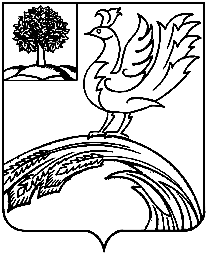 РЕВИЗИОННАЯ  КОМИССИЯ ТЕРБУНСКОГО МУНИЦИПАЛЬНОГО РАЙОНА                                 ЛИПЕЦКОЙ ОБЛАСТИ РОССИЙСКОЙ ФЕДЕРАЦИИСтандарт финансового контроля СФК-004«Проведение оперативного (текущего) контроля за исполнением бюджета Тербунского муниципального района Липецкой области»УТВЕРЖДЕНО распоряжением председателя Ревизионной комиссии Тербунского муниципального района Липецкой областиот 10ноября 2017года № 16-рс.Тербуны – 2017Содержание 1. Общие положения1.1. Стандарт финансового контроля «Проведение оперативного (текущего) контроля за исполнением бюджета Тербунского муниципального района Липецкой области» (далее – Стандарт) предназначен для регламентации деятельности Ревизионной комиссии Тербунского муниципального района Липецкой области  (далее -  Ревизионная комиссия) по осуществлению оперативного (текущего) контроля за исполнением решений о бюджете на текущий финансовый год и на плановый период в соответствии с Бюджетным кодексом Российской Федерации, Положением о Ревизионной комиссии Тербунского муниципального района , утвержденным решением Совета депутатов Тербунского муниципального района от 22.02.2017 № 131  (далее – Положение) и  Регламентом Ревизионной комиссии Тербунского муниципального района (далее – Регламент). 1.2. Стандарт разработан в соответствии с Общими требованиями к стандартам внешнего государственного и муниципального финансового контроля, утвержденными Коллегией Счетной палаты Российской Федерации (протокол от 12.05.2012 года № 21К (854). 1.3. Стандарт разработан на основе типового стандарта внешнего муниципального финансового контроля «Проведение оперативного (текущего) контроля за исполнением местного бюджета» утвержденного решением Президиума Союза МКСО от 19.05.2013 №2(33). 1.4. Целью Стандарта является установление единых принципов, правил и процедур организации оперативного контроля, осуществляемого Ревизионной комиссией. 1.5. Задачами Стандарта являются: - определение основных этапов проведения оперативного контроля; - установление требований к содержанию комплекса экспертно-аналитических и контрольных мероприятий, осуществляемых в рамках оперативного контроля; - определение структуры, содержания и основных требований при подготовке и оформлении результатов оперативного контроля. 1.6. При организации и проведении оперативного контроля должностные лица Ревизионной комиссии руководствуются Конституцией Российской Федерации, Федеральным законом от 07.02.2011 года №6-ФЗ «Об общих принципах организации и деятельности контрольно-счетных органов субъектов Российской Федерации и муниципальных образований» (далее – Закон № 6-ФЗ), Положением о Ревизионной комиссии, бюджетным законодательством, другими законодательными и нормативными правовыми актами Российской Федерации, нормативными правовыми актами Субъекта Российской Федерации, нормативными правовыми актами органов местного самоуправления Тербунского муниципального района, иными нормативными документами и настоящим Стандартом. 2. Содержание оперативного (текущего) контроля2.1. Оперативный (текущий) контроль – это система мероприятий внешнего муниципального финансового контроля, позволяющая осуществлять оценку исполнения Решений о бюджете на текущий финансовый год и на плановый период. 2.2. Задачами оперативного (текущего) контроля являются: - определение полноты и своевременности налоговых поступлений в бюджет муниципального образования Тербунский муниципальный район Липецкой области (далее- бюджет) и их расходования в ходе исполнения бюджета; - определение полноты неналоговых доходов бюджета от приватизации, распоряжения и использования муниципальной собственности и их расходования в ходе исполнения бюджета; - определение объема и структуры муниципального долга, размера дефицита (профицита) бюджета, источников финансирования дефицита бюджета; - проведение анализа фактических показателей в сравнении с показателями, утвержденными Решением о бюджете на очередной финансовый год, сводной бюджетной росписью расходов бюджета и источников финансирования дефицита бюджета на очередной финансовый год, а также с показателями кассового плана исполнения бюджета (по доходам, расходам и источникам финансирования дефицита бюджета) в текущем финансовом году, выявление и анализ отклонений от этих показателей; - выявление нарушений в ходе исполнения бюджета, внесение предложений по их устранению. 2.3. В процессе проведения оперативного (текущего) контроля осуществляется анализ: - основных показателей социально – экономического развития муниципального образования; - рисков невыполнения бюджета по доходам и по расходам в текущем периоде вследствие изменения социально-экономической ситуации, бюджетного, налогового и таможенного законодательства Российской Федерации;- хода исполнения бюджета по доходам, по расходам, по источникам финансирования дефицита, муниципального долга по итогам исполнения бюджета за 1 квартал, первое полугодие, 9 месяцев, подготовка, в необходимых случаях, предложений по корректировке и исполнению в полном объеме показателей бюджета по доходам, расходам и источникам финансирования дефицита; - формирования резервного фонда, использования и управления средствами фонда;- формирования и использования бюджетных инвестиций в объекты капитального строительства; - нормативно-правовой базы по вопросам управления, использования и распоряжения муниципальной собственностью с целью определения эффективности и целесообразности принимаемых в этом отношении вопросов; - качества финансового менеджмента главных администраторов средств бюджета; - составления и ведения сводной бюджетной росписи; - составления и ведения кассового плана; - обоснованности изменений, вносимых в сводную бюджетную роспись; - анализ внесения изменений в сводную бюджетную роспись на сумму остатков средств бюджета муниципального образования, числящихся на счетах бюджета на конец финансового года. 2.4. Предметом оперативного (текущего) контроля, осуществляемого Ревизионной комиссией, являются: - показатели исполнения доходных и расходных статей бюджета;- показатели источников финансирования дефицита бюджета; - показатели сводной бюджетной росписи и лимитов бюджетных обязательств, документы по доведению бюджетных ассигнований и лимитов бюджетных обязательств, изменения, внесенные в сводную бюджетную роспись; - показатели кассового плана; - показатели бюджетной отчетности участников бюджетного процесса; - муниципальные (нормативные) правовые акты по реализации Решения о бюджете на текущий финансовый год и плановый период, а также по вопросам управления, распоряжения и использования муниципального имущества; - основные показатели социально – экономического развития муниципального образования;- размер и структура муниципального долга; - объем расходов на погашение и обслуживание муниципального долга; - программы внутренних заимствований по привлечению, погашению и использованию кредитов; - программы муниципальных гарантий. 2.5. Объектами оперативного (текущего) контроля являются: - финансовый орган муниципального образования; - орган уполномоченный осуществлять полномочия в сфере имущественных и земельных отношений; - главные администраторы доходов бюджета, осуществляющие контроль за полнотой и своевременностью поступлений налогов, сборов и других обязательных платежей в бюджет, а также за сокращением задолженности по их уплате; - главные распорядители, распорядители и получатели бюджетных средств, осуществляющие операции со средствами бюджета; - главные администраторы источников финансирования дефицита бюджета; - иные организации вне зависимости от видов и форм собственности, получающие, перечисляющие и использующие средства бюджета, или использующие муниципальную собственность, а также имеющие предоставленные законодательством льготы и преимущества. Нормативная правовая и информационнаяосновы оперативного (текущего) контроля3.1. Нормативной правовой и информационной основой оперативного (текущего) контроля являются: - Бюджетный кодекс Российской Федерации;- Налоговый кодекс Российской Федерации; - Федеральный закон от 07.02.2011 года №6-ФЗ «Об общих принципах организации и деятельности контрольно-счетных органов субъектов РФ и муниципальных образований»; - Решения о бюджете на текущий финансовый год и плановый период; - муниципальные (нормативные) правовые акты, принимаемые во исполнение - Положение о Ревизионной комиссии, - Регламент Ревизионной комиссии; - утвержденная сводная бюджетная роспись и изменения, вносимые в нее; - утвержденные лимиты бюджетных обязательств; - кассовый план; - бюджетная и статистическая отчетность; - данные, получаемые по запросам Ревизионной комиссии; -результаты контрольных и экспертно-аналитических мероприятий, осуществляемых Ревизионной комиссией. Основные этапы оперативного(текущего) контроля	Оперативный (текущий) контроль осуществляется в соответствии с Регламентом Ревизионной комиссии. 	Оперативный (текущий) контроль за ходом исполнения бюджета проводится в три этапа: а) первый этап – подготовительный, включающий подготовку необходимых форм и документов; б) второй этап – непосредственное проведение оперативного (текущего) контроля; в) третий этап – завершающий, включающий подготовку и оформление результатов оперативного (текущего) контроля.                       5.  Подготовка к проведению оперативного(текущего) контроля5.1. Должностное лицо Ревизионной  комиссии, после принятия Решения о бюджете на текущий финансовый год и плановый период: а) разрабатывает проекты форм оперативного (текущего) контроля: – оперативного анализа об исполнении бюджета, составляемого ежеквартально; – сведений о результатах проведения мониторинга социально-экономического развития муниципального образования, составляемых ежеквартально. б) обеспечивает представление на рассмотрение и утверждение председателя Ревизионной комиссии проектов форм оперативного (текущего) контроля. 6. Непосредственное проведение оперативного (текущего) контроля6.1. В соответствии с планом работы Ревизионной комиссии: 6.1.1. Ежеквартально проводится проверка и анализ хода исполнения бюджета. 6.1.2. Ежеквартально проводится мониторинг социально-экономической ситуации. 7. Подготовка и оформление результатов оперативного (текущего) контроля7.1. По результатам оперативного (текущего) контроля подготавливаются следующие документы: а) оперативный анализ (ежеквартально нарастающим итогом) и сводная аналитическая записка о ходе исполнения бюджета за соответствующий период текущего финансового года в сравнении с показателями, утвержденными Решением о бюджете на текущий финансовый год и на плановый период, сводной бюджетной росписью, а также кассового плана (далее – ежеквартальный оперативный анализ); б) отчет о результатах проверки соблюдения сроков составления, утверждения и доведения показателей сводной бюджетной росписи, лимитов бюджетных обязательств, соответствия утвержденной сводной бюджетной росписи Решению о бюджете на текущий финансовый год и на плановый период; в) сведения о результатах мониторинга социально-экономической ситуации (ежеквартально нарастающим итогом). 7.2. Должностные лица Ревизионной комиссии в течение текущего финансового года: 7.2.1. Подготавливают ежеквартально: 7.2.1.1. Нарастающим итогом оперативный анализ о ходе исполнения бюджета за соответствующий период текущего финансового года в сравнении с показателями, утвержденными Решением о бюджете на текущий финансовый год и на плановый период, сводной бюджетной росписью, а также кассового плана и аналитическую записку; – ежеквартально не позднее, чем через 30 рабочих дней с момента представления отчета об исполнении бюджета за квартал, полугодие или 9 месяцев, должностные лица Ревизионной комиссии представляют оперативный анализ о ходе исполнения бюджета с аналитической запиской.	При подготовке оперативного анализа о ходе исполнения бюджета используются результаты мероприятий внешнего муниципального финансового контроля. 	В сводной аналитической записке к ежеквартальному оперативному анализу о ходе исполнения бюджета за соответствующий период текущего финансового года отражаются: – особенности исполнения Решения о бюджете на очередной финансовый год и на плановый период; – результаты анализа исполнения доходов бюджета по объемам и структуре, финансирования и исполнения расходов по разделам и подразделам классификации расходов бюджетов, включая результаты анализа по подразделам наиболее значительных отклонений кассовых расходов от бюджетных назначений, повлиявших на исполнение расходов в целом по разделу, и результаты анализа исполнения указанных подразделов главными распорядителями бюджетных средств, имеющих в них наибольший удельный вес, поступлений из источников финансирования дефицита бюджета и погашения источников финансирования дефицита бюджета в сравнении с показателями, утвержденными Решением о бюджете на очередной финансовый год и на плановый период, сводной бюджетной росписью и прогнозируемыми кассовым планом; – результаты анализа отклонений показателей исполнения бюджета от показателей, утвержденных Решением о бюджете на очередной финансовый год и на плановый период, сводной бюджетной росписью и прогнозируемых кассовым планом; – результаты анализа реализации муниципальных целевых программ; – результаты анализа обоснованности внесенных в сводную бюджетную роспись изменений; – результаты анализа качества финансового менеджмента главных администраторов средств бюджета; – результаты анализа итогов тематических проверок, в том числе выявленных нарушений бюджетного и налогового законодательства Российской Федерации, фактов нецелевого использования средств бюджета, иных нарушений и недостатков; – результаты анализа нарушений бюджетного и налогового законодательства; – результаты анализа эффективности исполнения Решения о бюджете на очередной финансовый год и на плановый период; – результаты анализа объема и структуры муниципального долга, размеров дефицита (профицита) бюджета; – результаты анализа формирования и использования резервного фонда; – выводы и предложения (при необходимости). 	При подготовке оперативного заключения о ходе исполнения бюджета могут быть использованы результаты контрольных и экспертно-аналитических мероприятий. 	Информация о ходе исполнения бюджета направляется в Совет депутатов Тербунского муниципального района Липецкой области. 	В случае выявления нарушений в ходе исполнения бюджета подготавливаются представления (предписание) для принятия мер по устранению выявленных нарушений в органы местного самоуправления, муниципальные органы Тербунского муниципального района Липецкой области. 	В случае если при проведении контрольных мероприятий выявлены факты незаконного использования средств бюджета, в которых усматриваются признаки преступления или коррупционного правонарушения, Ревизионная комиссия незамедлительно передает материалы контрольных мероприятий в правоохранительные органы. Председатель Ревизионной комиссииТербунского муниципального района                                                С.Г.Гусева№ п/пНаименованиес № по №1.Общие положения32.Содержание оперативного (текущего) контроля4-53.Нормативная правовая и информационная основы оперативного (текущего) контроля64.Основные этапы оперативного (текущего) контроля65.Подготовка к проведению оперативного (текущего) контроля6-76.Непосредственное проведение оперативного (текущего) контроля77.Подготовка и оформление результатов оперативного (текущего) контроля7-9